Тестові завдання по темі « Київська Русь» (максимум 80 балів)Який із князів у зовнішній політиці покладався на встановлення династичних зв’язків із правителями європейських держав?А ОлегБ ІгорВ СвятославГ ВолодимирД Мстислав ВолодимировичУ результаті якої події в Києві утвердилась династія Рюриковичів?А захоплення Києва князем ОлегомБ хрещення князя АскольдаВ посольства княгині Ольги до КонстантинополяГ розгрому князем Святославом Хозарського каганатуД розгрому печенігівОдним із наслідків упровадження християнства на Русі стало:А встановлення «уроків» і «погостів»Б підпорядкування великокнязівської влади церковній владі ВізантіїВ посилення політичної та культурної ізоляції Русі з боку ЄвропиГ установлення повної політичної залежності Русі від ВізантіїД розширення рівноправних зв’язків Русі з європейськими державами Боротьба київських князів із нападами печенігів була успішно завершена за князя:А Святослава ІгоровичаБ Володимира СвятославичаВ ОлегаГ Володимира ВсеволодовичаД Ярослава ВолодимировичаІз якою метою княгиня Ольга здійснювала заходи, про які йдеться в уривках з історичного джерела?«Ішла Ольга до Новгорода. І встановила вона... погости... і оброки. І ловища її є по всій землі, і знаки (її), ... і сани її стоять у Пскові й до сьогодні».«...І пішла Ольга по древлянській землі з сином своїм і дружиною, встановлюючи устави й уроки; й існують становища її й ловища...»А впорядкувати систему управління державою і збирання даниниБ помститися племенам, що повстали проти неїВ заявити про межі Київської Русі сусіднім державамГ поширити християнську віру серед язичниківУстановіть відповідність між іменами князів та їх здобутками.1 Олег2 Ольга3 Святослав4 Володимир ВеликийА Придушення повстання древлянБ Об’єднання північних і південних руських земельВ Створення перших писаних законів Київської РусіГ Запровадження християнства як державної релігіїД Розгром Хозарського каганату7. Теорія, згідно з якою державність на Русь була принесена варягами, має назву:А слов’янофільськаБ норманськаВ хозарськаГ дунайська8. Про якого великого київського князя йдеться в уривку з історичного джерела?«Отець бо його... землю... хрещенням просвітив, а сей великий князь... засіяв книжними словами серця віруючих людей...»А Святослава ІгоровичаБ Володимира ВеликогоВ Ярослава МудрогоГ Володимира Мономаха9. 52. На зображеній монеті часів Київської Русі викарбувано княжий знак:А Мстислава ВеликогоБ Володимира ВеликогоВ Ярослава МудрогоГ Володимира Мономаха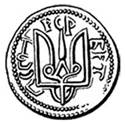 10. Завдяки яким обставинам великий київський князь Ярослав Мудрий у 1036 р. «став єдиновладним володарем Руської землі»?А успадкування земель Мстислава ВолодимировичаБ створення збірника законів «Руська правда»В заснування Києво-Печерського монастиряГ перемоги над печенігами в битві під Києвом Для отримання оцінки, вищої за 80 балів, потрібно розкрити питання: «Суспільний устрій Київської Русі за «Руською правдою»